МАРКИРОВКА ПИВА И СЛАБОАЛКОГОЛЬНЫХ НАПИТКОВВ РОССИИ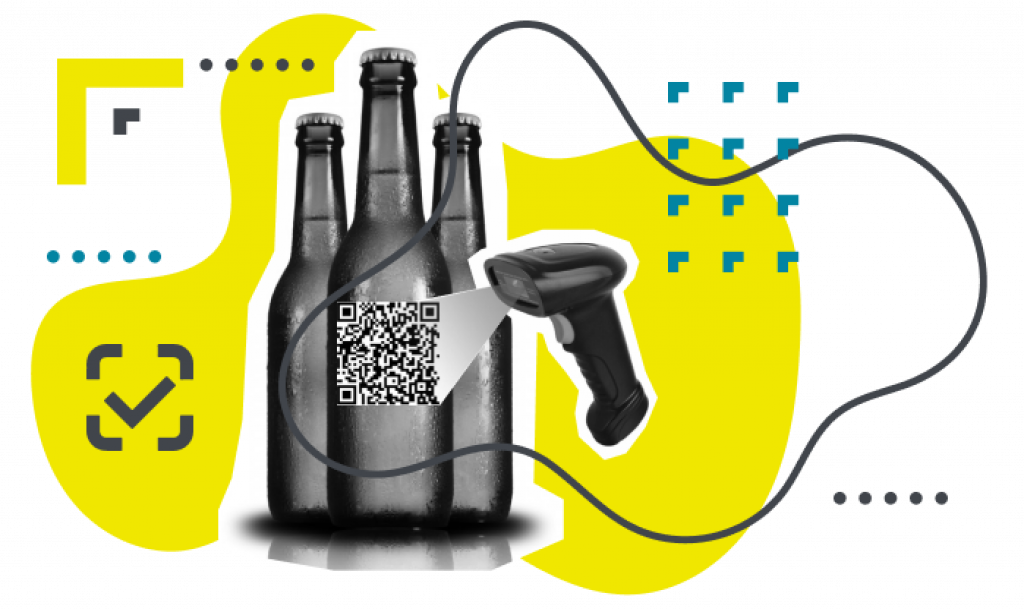 В соответствии с постановлением Правительства Российской Федерации от 17 февраля 2021 г. № 204 «О проведении на территории Российской Федерации эксперимента по маркировке пива, напитков, изготавливаемых на основе пива, и отдельных видов слабоалкогольных напитков средствами идентификации» на территории РФ проводится соответствующий эксперимент.Эксперимент по внедрению обязательной маркировки пива и слабоалкогольных напитков стартовал в 2021 году, в 2022 продолжился и по предварительным данным должен быть завершен весной 2023 г. Цифровая маркировка пива является эффективным механизмом, отвечающим за усиление контроля за рынком этой продукции в РФ. По данным ОПИ («Общественная потребительская инициатива») у 16% продукции обнаружены такие нарушения, как: отсутствие солода, наличие консервантов или красителей, не указанных в составе, неправильное пенообразование и пеностойкость, не соответствие вкуса и аромата.На данный момент в список маркировки пива и слабоалкогольных напитков входят следующие продукты:пиво, имеющее крепость 0,5-8,6%;напитки из солода, поставляемые в тарах до и более 10 л;напитки брожения с крепостью не более 0,5%;пивные напитки;пуаре, сидр;безалкогольное пиво;медовуха;сброженные напитки игристого и неигристого типа, в которых количество спирта не превышает 7%.С момента старта эксперимента на территории РФ запрещен ввоз немаркированной продукции из представленного на сайте системы «Честный ЗНАК» перечня.Штрафы и ответственность за отсутствие маркировки пива в 2022 годуНа этапе проведения эксперимента, который по предварительным данным продлится до апреля 2023 года, штрафов за отсутствие маркировки пива не предусмотрено.По завершению эксперимента уже будут действовать те же нормы, что и для других категорий продукции, подлежащей обязательной маркировке.Приглашаем вас стать участником экспериментапо маркировке пива и слабоалкогольных напитковв системе Честный ЗНАК!Для вступления в рабочую группу и участия в эксперименте необходимо направить письмо-согласие на бланке организации с указанием ответственного за маркировку лица и его контактных данных по адресу: beer@crpt.ru